Student Information FormStafford (Direct) and/or PrivateNext steps – numbered in order of process & who is responsible FOR INFORMATION ONLYOnce registration opens, and students have registered FOR INFORMATION ONLYYou loan proceeds will be disbursed on the dates advertised. Any University fees applied to your student account will be deducted from the sum received, and the surplus funds returned to you. Once the funds have been disbursed, each student will receive a statement detailing the amount of funds released, and your right to cancel the loan if your circumstances change. After the first disbursement, we will also require evidence that you have been making academic progress on your course. This is called satisfactory academic progress (SAP) and full details of this policy can be found on our webpages.For all final year students in receipt of a Stafford loan, it is compulsory for you to complete Exit Counselling after the course ends & you have graduated. You can access Exit Counselling here. Useful additional informationTypes of federal student loans available, when filling out a FAFSA are:-Direct Subsidised Loans are loans made to eligible undergraduate students who demonstrate financial need to help cover the costs of higher education at a college or career school.Direct Unsubsidised Loans are loans made to eligible undergraduate, graduate, and professional students, but eligibility is not based on financial need.Direct PLUS Loans are loans made to graduate or professional students and parents of dependent undergraduate students to help pay for education expenses not covered by other financial aid. Eligibility is not based on financial need, but a credit check is required. Borrowers who have an adverse credit history must meet additional requirements to qualify.Direct Consolidation Loans allow you to combine all your eligible federal student loans into a single loan with a single loan servicer.MPN’s – when entering references please remember, for a MPN Sub/Unsub, one of the references can have the same address as you but the 2 references must have different addresses to each other; for a MPN Plus, both the references must be different from each other AND different from yours.Should you have any concerns with the above steps, please visit our webpages for the most up to date information, or you can contact usloanfunding@exeter.ac.uk for any other assistance. You can also contact the Americas team americas@exeter.ac.uk.Declaration: STUDENT TO COMPLETE THIS SECTION (Please note signature MUST be handwritten or an electronic signature)I authorise the University of Exeter to use proceeds from my Stafford (Direct) Loan/Private Loan/Both to pay all charges on my student account. (Delete as applicable)I understand that these charges may include tuition, University owned accommodation, academic and non-academic fines, bench charges and reclaims of any overpayments of scholarships and bursaries which I have received.I understand that any credit balance after all charges have been paid will be returned to me within 14 days of receipt of loan proceeds.I will provide bank account information to the university, upon registration, to allow proceeds to be paid directly to me.I will be based in the UK for the full academic year listed above. I understand that periods of study outside the UK could invalidate my loan application.___________________________________________               ___________________________________________Student signature:                                                                             Print name: _____________________Date: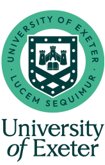 FINANCE SERVICESNorthcote HouseThe Queen’s DriveExeterUKEX4 4QJwww.exeter.ac.uk/students/finance/uoe@exeter.ac.ukPLEASE NOTE: If you are planning to study outside of the UK, study via distance learning, study a medical or a PGCE programme or if you are part time (under 50%), your course is ineligible for Stafford loans with the University of Exeter. You can apply for a Private loan if any of the above are applicable. Please provide information below.If your course has a mandatory placement year outside of the UK, you should only attend an institution which is eligible to administer US Federal Aid loans. Your funding will be affected if you opt to attend a non-regulated institution.SECTION 1 – STUDENT/COURSE/LOAN INFORMATION  (Student to complete this section)Name: University student ID:E-mail address: Academic year and start month of study: Programme name and length of course (in years): Which year of study will you be entering this year (1st, 2nd, Final etc):Are you applying for (please delete as applicable):- Stafford (Direct) Loan (for more details about these loans, please see ‘Useful additional information’ section below).Private LoanBothSECTION 2 – STAFFORD (DIRECT) LOAN. Stafford loans include Subsidised, Unsubsidised and PLUS loans (Student to complete this section if applicable)Will you be in receipt of any funding, other than your Stafford Loan, from either the UK or the United States? If yes, please provide the following:-Name of bursary/scholarship:Amount of bursary/scholarship (Paid against tuition fees) (GBP/USD):Amount of bursary/scholarship (Paid directly to you) (GBP/USD): Any additional information:SECTION 3 – PRIVATE LOAN (Student to complete this section if applicable)Please supply the following:-•	The name of your selected Private lender (see here for assistance with what lenders are available):-•	Please supply the full address that was provided to your selected Private lender:-Any additional information:SECTION 4 – BANK DETAILS (Student to complete this section if applicable)We are currently working alongside Convera (formerly Western Union) regarding the processing of your loans; part of his process is for the student to add their bank details to the Convera portal, once the loan process has been complete so that payments to the student and the University can be made.For this we need to ask the following:-Will you have a UK or US bank account? (Please tick which is applicable)   UK Bank Account US Bank AccountIf you have ticked the UK bank account, there is nothing more to do for now; after the process is complete, you will be sent an email/link from Convera to enter your details onto their portal.If you have ticked the US bank account, we are required to provide Convera with these details as they need to enter these manually and not through their portal. Therefore please provide your bank details here:-StudentPlease complete & sign this form and return to usloanfunding@exeter.ac.uk.On the notification letter, if you have not already done so, please complete the relevant forms:-Free Application for Federal Student Aid (FAFSA). Help with this can also be found:-                                How to create an account username and password FSA ID How to fill out the FAFSA  Master Promissory Notes (MPN’s). Please complete one MPN for Subsidised and/or Unsubsidised loans, and one MPN for a PLUS Stafford loan if applicable. Please note a credit check will be required for a Plus loan (for either a parent or graduate). Please see USEFUL INFORMATION (BELOW) FOR MPN REFERENCE REQUIREMENTS.If this is your first loan application, you will be required to complete Entrance Counselling (all applicants except Parent Stafford loan borrowers). This helps you understand your responsibilities regarding taking a loan. Information can be found here.If you are applying for a Private loan, you will need to apply for this yourself, requesting the amount agreed in the award notification letter sent by the Student Funding Team. The Student Funding Team will release the funds following your enrolment onto the programme.As the University of Exeter is a foreign school, we will not receive notification that the above steps have been completed, so please email usloanfunding@exeter.ac.uk to advise us.Convera (formerly Western Union) will now be dealing with all refunds to students. They will contact you regarding providing bank details on their system for them to do this.Note ideally you will need to have a UK bank account for Convera to make payment of your loan.  Please take into consideration that setting up an account in the UK can take time. US accounts can be manually created but payments may be delayed further. University (Student Funding Team (SFT))The SFT will prepare a Cost of Attendance (COA) letter, which will be an estimation of the annual costs you will incur while studying.  This figure will be the maximum amount you can borrow across your loans.SFT will send the award notification letter to you to approve/amend amounts, sign and return.As you are funding your studies with a loan, you will be exempt from paying a tuition fee deposit. SFT will mark the system to reflect this.SFT will download/retrieve the documents, corresponding with you if there are any issues.SFT will create/setup the loans approved from the notification letter.SFT will send you a letter confirming the dates and amounts of the loan disbursements. This letter can be used for your Visa application.